Continuous uniform probability distributionSuppose Y is a continuous random variable of interest. The simplest PDF for continuous random variables is when the probability of observing a particular range of values for Y is the same for all equal length ranges! Because the probabilities are the same, this PDF is called the uniform PDF.  The uniform PDF is Notes: We examined this PDF earlier!The parameters,  and , control the location of the PDF. In general, this is what a graph of the PDF looks like.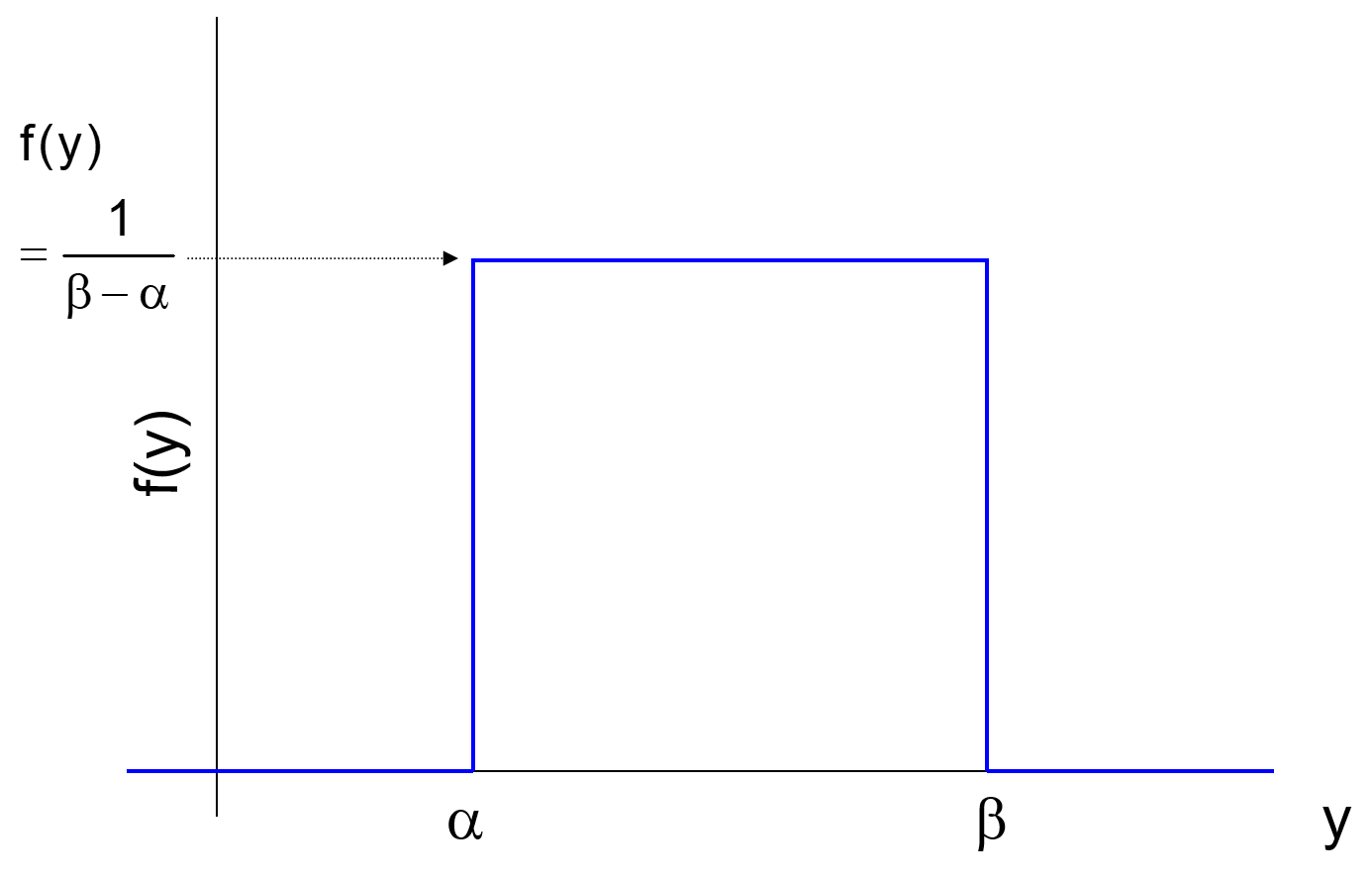 The area under the curve is 1. Because the PDF looks like a rectangle, we can take base  height = (-)  [1/(-)] to find the area is 1.   The mean and variance of a random variable Y with a uniform PDF are and Prove these on your own!Example: MPG (MPG-uniform.R)Suppose we are interested in the miles per gallon (MPG) of gas a car gets. Let X be a continuous random variable denoting the MPG for a particular car for one tank of gas.  In a very simplistic setting, let The function quantifies probabilities of getting particular MPG. 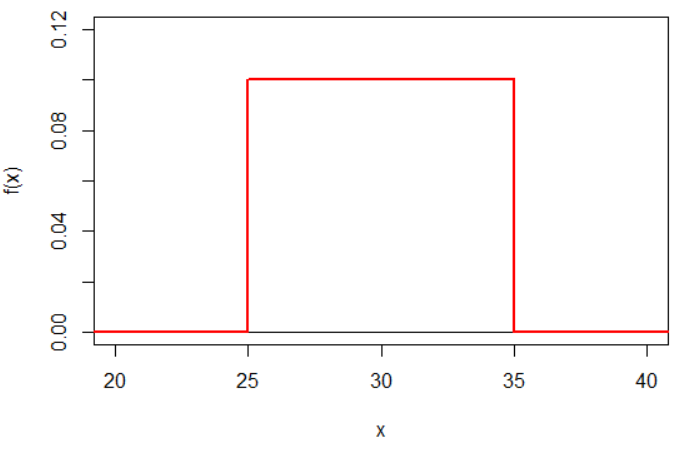 Areas underneath the curve correspond to probabilities.  For example, P(25  X  30) = 0.5.